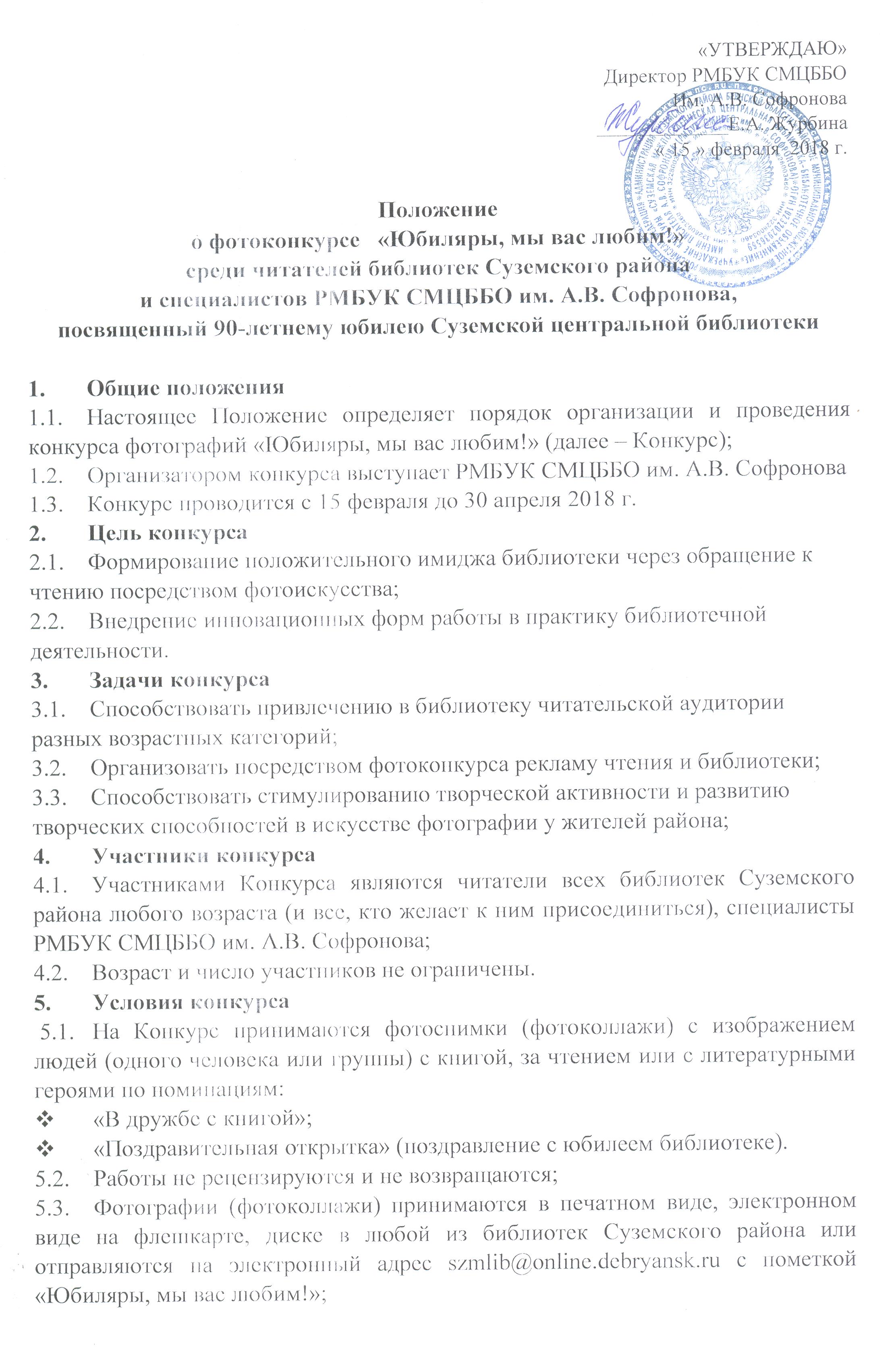 5.4.	При подаче работы заполняется (отправляется вместе с работой) Анкета участника конкурса, в котором указывается фамилия, имя, отчество автора, возраст, род занятий, название конкурсной работы, контактный телефон или e-mail);5.5.	Представляя свои работы, авторы автоматически дают право организаторам Конкурса на публикацию представленного материала в сети Интернет (на сайте РМБУК СМЦББО им. А.В. Софронова);5.6.	Количество работ, представленных на конкурс одним участником не ограничено. 6.	Порядок проведения конкурса6.1.	Основанием для участия в конкурсе является предоставленная работа и Анкета участника конкурса;6.2.	Прием конкурсных работ производится с 15 февраля по 30 апреля 2018 г.;6.3.	Итоги конкурса и творческие работы участников будут размещены на сайте РМБУК СМЦББО им. А.В. Софронова после подведения итогов конкурса;  7.	Оценка представленных материалов7.1.	Итоги конкурса подводятся по четырём возрастным группам:Дети от 6 лет до 10 лет;Дети от 11 лет до 14 лет;Молодежь (от 15 лет до 25 лет);Взрослые (от 26 лет и старше).7.2.	Для оценки творческих работ формируется жюри из сотрудников РМБУК СМЦББО им. А.В. Софронова  7.3.	Жюри определяет одного победителя в представленных в Положении номинациях в каждой возрастной группе.7.4.	При оценке работ жюри руководствуется следующими критериями:Соответствие теме Конкурса;Оригинальность творческого замысла;Качество художественного исполнения;Композиционное и цветовое решение;Эмоциональный настрой работы. 7.5.	Победители награждаются Дипломами и поощрительными призами, все участники по заявке получают именные Сертификаты участника в электронном виде.СОСТАВ ЖЮРИ1. Журбина Е.А. – Председатель жюри, директор РМБУК СМЦББО им. А.В. Софронова. 2.Гришакова Л.М. – зам. директора по работе с детьми РМБУК СМЦББО им. А.В. Софронова.3.Буршина Е.И. – ведущий методист РМБУК СМЦББО им. А.В. Софронова.4.Широкова Ю.П.- специалист отдела культуры, молодежной политики и спорта администрации Суземского района.Приложение 1.ЗАЯВКАна участие в  фотоконкурсе «Юбиляры, мы вас любим!»  среди читателей библиотек Суземского районаи специалистов РМБУК СМЦББО им. А.В. Софронова,посвященный 90-летнему юбилею Суземской центральной библиотеки Фамилия, имя, отчество участника    ________________________________ ________________________________________________________________Возраст _________________________________________________________Место учебы или работы, должность_________________________________________________________________________________________________________________________________________________________________ Название конкурсной работы ______________________________________________________________________________________________________________________________________________________________________ Контактный телефон или e-mail ___________________________________________________________________________________________________ Высылая заявку на участие в Конкурсе, я соглашаюсь с условиями его проведения, регулируемыми Положением о проведении фотоконкурса «Юбиляры, мы вас любим!» среди читателей библиотек Суземского района и специалистов РМБУК СМЦББО им. А.В. Софронова, посвященный 90-летнему юбилею Суземской центральной библиотеки и даю согласие на обработку моих персональных данных в объеме, необходимом для участия в конкурсе, а именно: фамилия, имя, отчество, возраст, место учебы или работы, должность, контактный телефон, адрес электронной почты.Дата _____________________       _______________________ /__________________/                                                                           Подпись                       Расшифровка